USING THE EXPONENT RULESWrite your answer as a single power.a)  53 x 56			b)  (- 8)2 x (- 8)3		c)  (- 2)3(- 2)4d)  22 x 23 x 2		e)  (- 2.1)5 (- 2.1)3		f)  (- 0.2)3(- 0.2)2Write your answer as a single power.a)  54  52		b)  68  62		c)  		d)  Simplify. Leave answers in exponential form.a)  (23)2			b)  ((- 3)7)4		c)  ((- 5)2)3d)  ((- 6)5)3		e)  (46)7		f)  ((- 2.3)3)4	g)  (a2b)3			h)  (xy3)5		i)  (abc)5	j)  (2x3)3			k)  (a5b2)3		l)  (3a5)2	m)  (3xy2)3		n)  (5a8)3		o)  (4x2yx)3Simplify.a)  (x4 ) (x2)		b)  y12  y5		c)  z8  zd)  (- m)6(- m)4		e)  (s2)4		f)  ((- r)3)2Simplify, then evaluate.a)  (- 5)2(- 5)3		b)  62 x 65		c)  (- 2)3 (- 2)5 (- 2)2d)  (- 1)5(- 1)7		e)  (-3.1)5(-3.1)3	f)  (- 3)6  (- 3)4g)  (-10)5  (-10)		h)  (-4)6  (-4)5	i)  (-3)7  (-3)Use the exponent laws to write as a single power. Show your steps.       a.   x 		 		b.  			c.   		      d.   				e.  			f. 	g.   				h.   		i.  	j.  			k.   	 		Simplify.a)  (5a3)(3a6)		b)  (4x2)(-2x3)		d)  (2x)(5x3)		f)  (-4x3)(-3x2)g)  (3y)(5y)(2y2)		h)  (a)(2a2)(-3a5)		i)  (-7x3)(-2x3)(-x2)Simplify using exponent laws. Show your steps.
a) 						b) 				c) 
 			
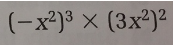 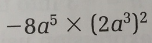 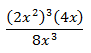 Answers1.  a)  59	b)  (- 8)5	c)  (- 2)7	d)  26		e)  (- 2.1)8	f)  (- 0.2)52.  a)  52	b)  66		c)  (-4)3	d)  (-9)53.  a)  26	b)  (-3)28	c)  (-5)6	d)  (-6)15	e)  442		f)  (-2.3)12     g)  a6b3	h)  x5y15	i)  a5b5c5	j)  8x9		k)  a15b6	l)  9a10     m)  27x3y6	n)  125a24	o)  64x9y34.  a)  x6	b)  y7		c)  z7		d)  (- m)10	e)  s8		f)  (- r)65.  a)  -3125	b)  279936	c)  1024	d)  1		e)  8528.91	f)  9     g)  10 000	h)  - 4		i)  7296.  a. 	b. 	c.  	d. 	e. 		f. 	g. 	     h.  	i.  	j.  	k. 7.  a)  15a9	b)  -8x5		d)  10x4		f)  12x5     g)  30y4	h)  -6a8		i)  -14x8	8.  a)  	b) 	c) 